КАРАР                                              № 70                  ПОСТАНОВЛЕНИЕ12 апреля 2019 годаО принятии на учет семьи в качестве нуждающейся в улучшении жилищных условийРассмотрев заявление Гайнетдинова Ильмира Ильдаровича, о принятии его семьи на учет в качестве нуждающихся в улучшении жилищных условий и на основании решения жилищной комиссии при администрации сельского поселения Алькинский сельсовет муниципального района Салаватский район Республики Башкортостан № 1 от 09.01.2019  года в соответствии со ст.14 Жилищного кодекса Российской Федерации ПОСТАНОВЛЯЮ:1. Принять на учет в качестве нуждающихся в улучшении жилищных условий семью из пяти человек в составе: супруг- Гайнетдинов Ильмир Ильдарович, 14.03.1987 года рождения, супруга- Гайнетдинова Римма Робертовна, 08.12.1991 года рождения, сын- Гайнетдинов Дамир Ильмирович, 20.04.2013 года рождения, сын-Гайнетдинов Аслан Ильмирович, 18.01.2015 года рождения, сын-Гайнетдинов Альмир Ильмирович, 06.03.2018 г. рождения , зарегистрированных и постоянно проживающих по адресу: Республика Башкортостан, Салаватский район, Алькино с., Центральная ул., дом 202. Включить в книгу регистрации граждан принятых на учет, в качестве нуждающихся в улучшении жилищных условии за № 73 за 2019 год.3. Контроль за исполнением настоящего постановления оставляю за собой.Глава сельского поселения                   Р.Г.НизамовБашκортостан РеспубликаһыСалауат районымуниципаль   районыныңӘлкә ауыл Советы ауыл биләмәһе Хакимиэте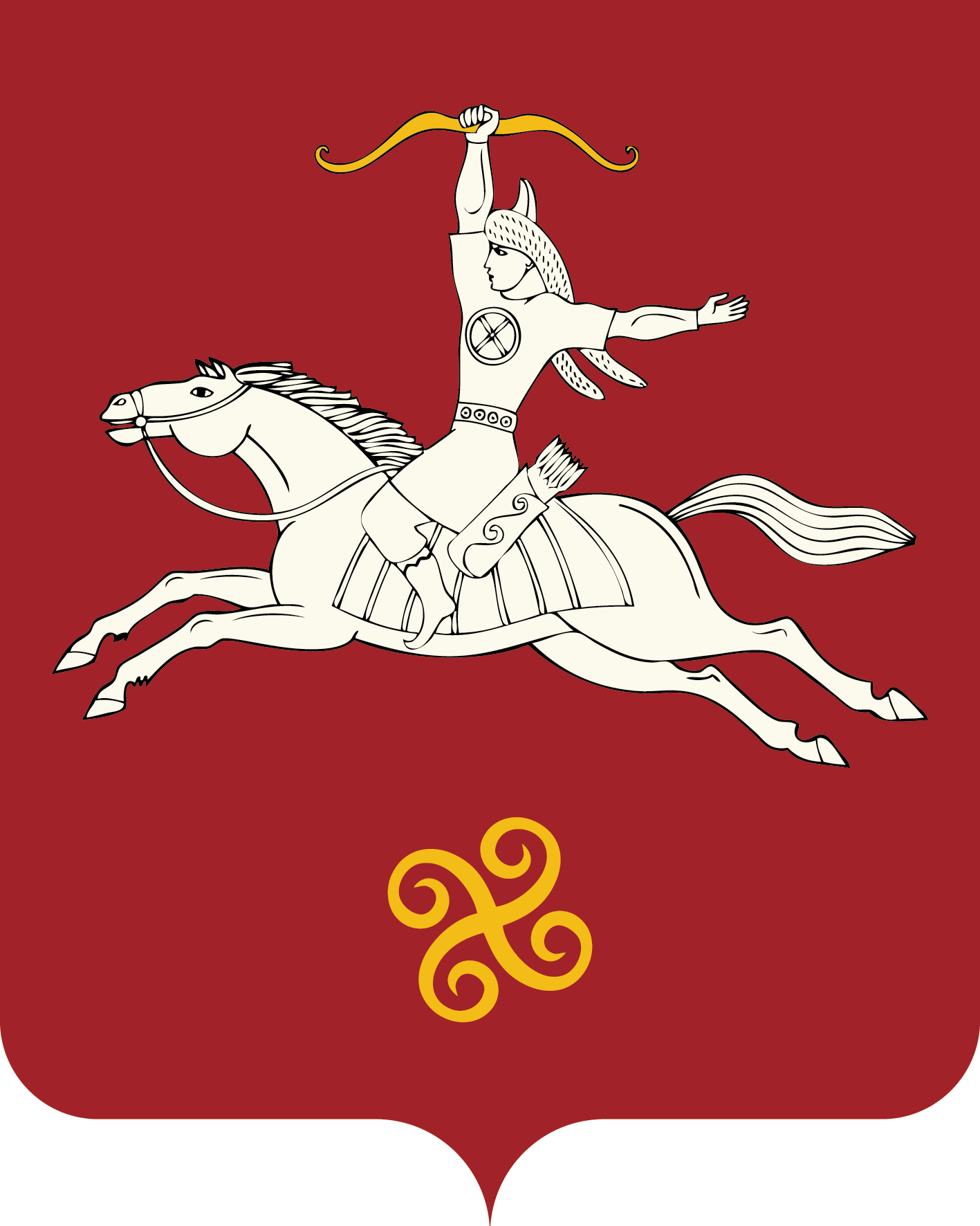 Республика БашкортостанАдминистрация сельского поселенияАлькинский   сельсоветмуниципального районаСалаватский район452481, Әлкә ауылы, Ќуласа урамы, 6тел. 2-65-71, 2-65-47452481, с.Алькино,  ул.Кольцевая, 6тел. 2-65-71, 2-65-47